MechanicaYoutubekanaal met filmpjes waarin uitleg wordt gegeven over Mechanica: (72) Natuurkunde havo/vwo: Mechanica - YouTube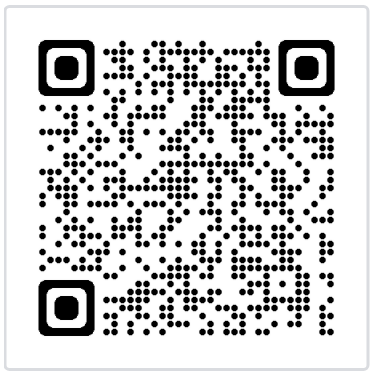 Interessant als werkvorm maar ook als differentiatiemiddel. De filmpjes kunnen een extra ondersteuning zijn voor leerkrachten op het moment dat zij die leerstof nodig hebben.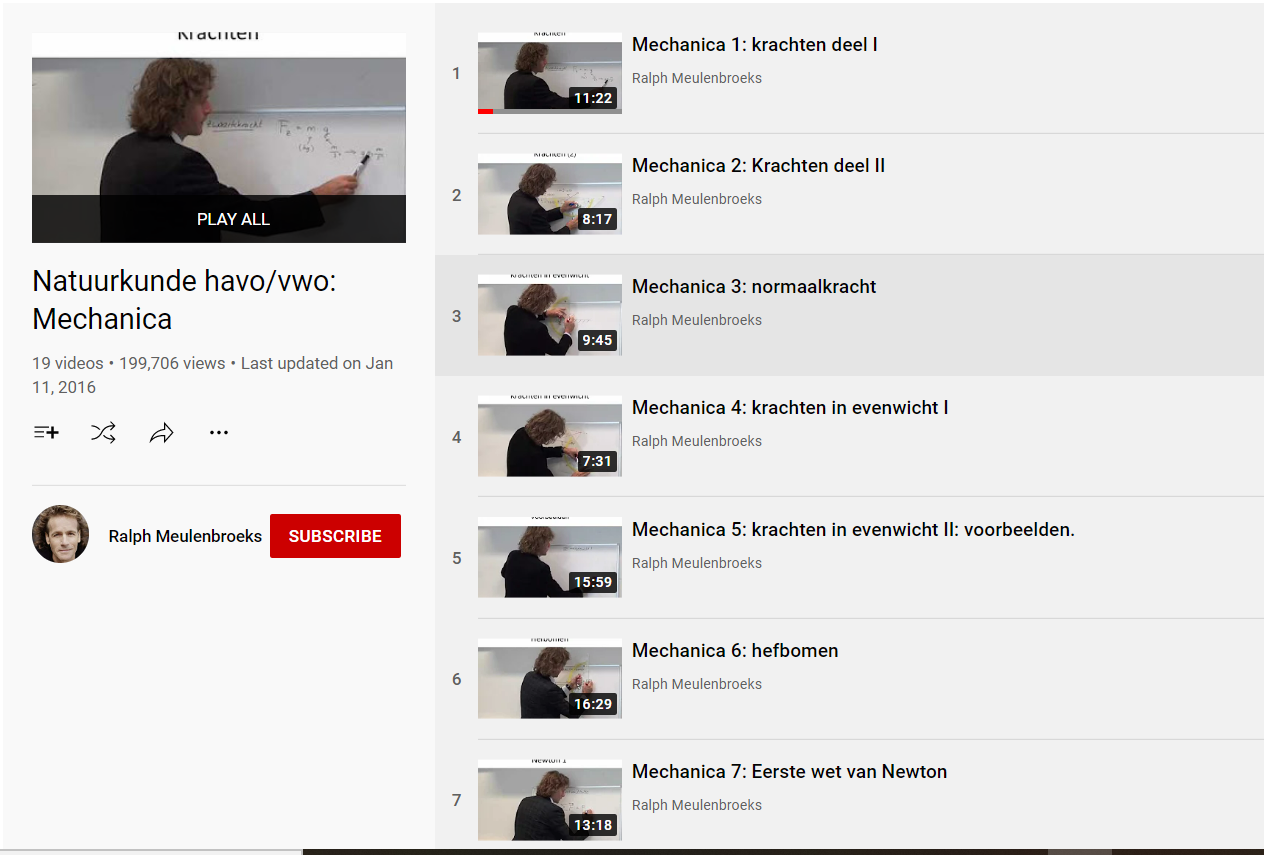 